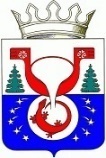 ТЕРРИТОРИАЛЬНАЯ ИЗБИРАТЕЛЬНАЯ КОМИССИЯОМУТНИНСКОГО РАЙОНАКИРОВСКОЙ ОБЛАСТИПОСТАНОВЛЕНИЕг. ОмутнинскО проведении мероприятий, 
посвященных Дню молодого избирателя, на территории Омутнинского районав 2022 году В соответствии с подпунктом «в» пункта 10 статьи 23 Федерального закона «Об основных гарантиях избирательных прав и права на участие 
в референдуме граждан Российской Федерации», постановлением Центральной избирательной комиссии Российской Федерации от 28 декабря 2007 года № 83/666-5 (в ред. от 22.07.2015) «О проведении Дня молодого избирателя», постановлением Избирательной комиссии Кировской области от 17 февраля 2022  № 4/24-7 «О проведении мероприятий, посвященных Дню молодого избирателя» , в целях повышения уровня правовой культуры и информированности молодых и будущих избирателей о выборах территориальная избирательная комиссия Омутнинского района Кировской области ПОСТАНОВЛЯЕТ:	1.Провести в Омутнинском районе мероприятия, посвященные Дню молодого избирателя, направленные на повышение правовой культуры и уровня информированности молодых избирателей о выборах.	2.Утвердить план мероприятий по проведению Дня молодого избирателя в Омутнинском районе в 2022 году согласно приложению и направить его в Избирательную комиссию Кировской области для обобщения и размещения на официальном сайте Избирательной комиссии Кировской области в информационно-телекоммуникационной сети Интернет.	3.По мере проведения мероприятий, приуроченных ко Дню молодого избирателя, направлять в Избирательную комиссию Кировской области информацию и фотоматериалы для размещения на официальном сайте Избирательной комиссии Кировской области в информационно-телекоммуникационной сети Интернет в разделе «Новости».4.По итогам проведения мероприятий в рамках Дня молодого избирателя представить в Избирательную комиссию Кировской области отчет не позднее 13 мая 2022 года.5.Контроль за выполнением настоящего постановления возложить 
на секретаря территориальной избирательной комиссии Омутнинского района Корякину Е.И.УТВЕРЖДЕНпостановлением территориальной избирательной комиссии Омутнинского района от 28.02.2022 № 34/343План мероприятий
по проведению Дня молодого избирателя в Омутнинском районе в 2022 году28.02.2022№34/343Председатель территориальной избирательной комиссии Омутнинского района Е.В. Суровцева Секретарьтерриториальной избирательной комиссии Омутнинского района  Е.И. Корякина№п/пНаименование мероприятияСроки проведенияКатегория участников мероприятияОрганизаторы мероприятияОформление информационного стенда «Применение современных технологий в избирательной системе»Март-апрельСтуденты колледжаКОГПОБУ «Омутнинский колледж педагогики, экономики и права»Деловая игра «Участие молодого избирателя в процессе голосования»03.03.2022Студенты колледжаКОГПОБУ «Омутнинский колледж педагогики, экономики и права»Районная онлайн-викторина  по избирательному праву для обучающихся 9-11 классов10-18.02.2021Обучающиеся 9-11 классовУправление образования Омутнинского районаБеседа «Избирательное право»11.03.2022Для обучающихся 8-11 классовМКОУ СОШ №2 г. ОмутнинскаКлассные часы «Основы избирательного права РФ».11-15.03.2022Обучающиеся 7-9 классовМКОУ ООШ №7 г. ОмутнинскаКвест- игра «Избирательное право»15.03.2021Обучающиеся 8-11 классовМКОУ СОШ с. ЗалазнаЧас познания «Деньмолодогоизбирателя»18.03.2022Обучающиеся 10-11 классовМКОУ СОШ п. Лесные ПоляныОформление стенда«Деньмолодогоизбирателя» «Мы и выборы»Март - апрель 2022Для обучающихся 8-11 классовМКОУ СОШ №2 г. Омутнинска,МКОУ СОШ №4 пгт ПесковкаМКОУ СОШ №6г. ОмутнинскаБеседы, классные часы с обучающимися «Я –избиратель»Март 2022Обучающиеся 8-11 классовМКОУ СОШ №4 пгт ПесковкаВикторины «Мы и выборы», «Избирательное право»21-25.03.202214-18.03.2022Обучающиеся 8-11 классовОбучающиеся 7 классовМКОУ СОШ №4 пгт ПесковкаМКОУ СОШ №6 г. ОмутнинскаРадиопередача «Я – молодой избиратель»18.03.2022Для обучающихся 10 классаМКОУ СОШ №4 пгт ПесковкаМероприятия тематический классный час «Я –будущий избиратель!22.03.2022Обучающиеся 10-11 клМКОУ СОШ№6 г. ОмутнинскаАкция «Думай! Выбирай! Голосуй!»23.03.2022подростки, молодежьДворец культуры «Металлург»Познавательная страница «Твоя жизнь – твой выбор»23.03.2022подростки, молодежьДворец культуры «Металлург»Беседа у информационного стенда «Выборы – это важно»23.03.2022подросткиПесковская библиотека им. Ф.Ф. ПавленковаАкция с распространением памяток «Мы-будущее России, нам выбирать»24.03.2022молодежьЛеснополянский Дом культурыДеловая игра «Молодежь и выборы»24.03.2022молодежьКультурно-спортивный центр пгт ВосточныйИнформационный час «Сегодня школьник, завтра избиратель»25.03.2022подросткиЗалазнинский Дом культурыДеловая игра с элементами беседы «Я – избиратель» 27.03.2022подросткиПесчанский Дом культурыИнформационный стенд «Выборы – дело всех и каждого!»28.03.2022молодежьЧернохолуницкая сельская библиотека им. В.А. ТруфакинаВикторина «Я - будущий избиратель»29.03.2022подросткиПесковская библиотека им. Ф.Ф. ПавленковаБеседа у книжной выставки «Все о выборах»29.03.2022молодежьЧернохолуницкая сельская библиотека им. В.А. ТруфакинаБеседа «Нужно ли голосовать»30.03.2022подростки, молодежьКультурно-спортивный центр пгт ВосточныйСюжетно – игровой час «Незнайка идет на Выборы»30.03.2022младшие школьники, подросткиПесчанская сельская библиотекаОнлайн – час «Твой выбор – твое будущее»31.03.2022молодежьБиблиотека «Отечество»Встреча лекторов – волонтеров со студентами колледжа  по теме: «Правовой ликбез по вопросам избирательного права».11-18.04.2022Студенты колледжаКОГПОБУ «Омутнинский колледж педагогики, экономики и права»Классные часы на темы«Права и обязанностимолодых избирателей»,«Мы голосуем – «За!»,«Право выбирать».апрель 2022Обучающиеся 10-11 кл.МКОУ СОШ №2 с УИОП пгт Восточный Омутнинского районаИнформационный марафон «Будущее за Вами»05.04.2022молодежьПесковский Дом культурыКонкурс рисунков «Выборы глазами детей»05.04.2022младшие школьникиДетская библиотека «Маяк»Викторина «Я - избиратель»06.04.2022подростки, молодежьВятский Дом культурыКлассный час «Права и обязанности молодого избирателя»06.04.2022подросткиЦентральная библиотека им. А.Л АлейноваБеседа у выставки «Уголок молодого избирателя»06.04.2022подросткиЦентральная библиотека им. А.Л.АлейноваБеседа-викторина «Сегодня школьник – завтра избиратель»06.04.2022молодежьБиблиотека «Отечество»Интерактивная беседа «Мы – молодые избиратели»07.04.2022молодежьЧернохолуницкий Дом культурыИнформационный час «Твой выбор – твое, бедующее»08.04.2022молодежьЗалазнинский Дом культурыМолодежный час «Твоя-жизнь -твой выбор»08.04.2022молодежьЗалазнинская сельская библиотека им. И.В. АлфимоваИнформационный час «Мы - будущие избиратели» 11.04.2022подростки, молодежьБиблиотечный центр «Дом семьи» им. Н.А. ЗаболоцкогоАкция «Твой выбор»12.04.2022молодежьЛеснополянский Дом культурыИнтеллектуальный час «Будущее России в твоих руках»14.04.2022подросткиКультурно-спортивный центр пгт ВосточныйВикторина «Конституция РФ»15.04.2022подросткиЗалазнинский Дом культурыЛекция на тему «Права иобязанности молодых избирателей».15.04.2022Обучающиеся 7-9 классовМКОУ ООШ №7 г. ОмутнинскаОнлайн – познавательный час «Вы – будущие избиратели!»20.04.2022подростки, молодежьПесчанская сельская библиотекаПознавательный час «Сегодня школьник, завтра- избиратель»22.04.2022молодежьБелорецкий Дом культурыВикторина «Конституция РФ»22.04.2022молодежьЗалазнинский Дом культурыБеседа «Что такое выборы»25.04.2022подросткиКотчихинская сельская библиотека «Досуг»Информационная Интернет-страница «Основы избирательного права»26.04.2022молодежьБелорецкий Дом культурыПравовая беседа «Выбирай свой путь»27.04.2022молодежьКультурно-спортивный центр пгт Восточный